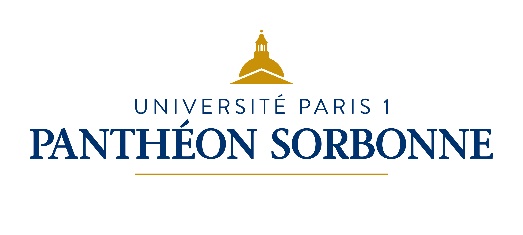 	ECOLE DOCTORALE DE PHILOSOPHIEFormulaire de contact après soutenanceNom et Prénom du doctorant :Identifiant ADUM:                              				N°Étudiant :                                                Sujet de la thèse :Directeur de thèse :							Co-directeur :Unité de Recherche :Date de soutenance :   Adresse Postal :Courriel (hors courriel Paris 1) :Tel :
J’accepte d’être recontactée par l’ED de philosophie sur des communications spécifiques (Prix/bourse/information relative au postdoctorat/offre d’emploi postdoctorat).Oui	NonJe m’engage à participer à l’enquête sur l’insertion professionnelle des docteurs après la soutenance (environ trois questionnaires sur les 5 prochaines années après la soutenance).Oui	NonJ’accepte d’être contacté pour participer à des actions (Colloque/Séminaire/Journée) visant à informer et à partager mon expérience avec les futurs doctorants de l’ED de philosophie sur l’insertion professionnelle après la soutenance.Oui	NonFait à 			Le Signature :